Publicado en Zaragoza, huesca, Teruel, Lérida, Tarragona, Baleares, Madrid, Málaga. el 09/03/2018 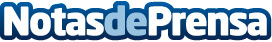 Servicio "NOSTOP"  en Gremisa Asistencia con excelentes resultadosLa nieve despierta tantas simpatías,  gusta tanto, que es casi inevitable hablar de ella. Este año, ha sido la protagonista haciendo del servicio "NOSTOP", un imprescindible para esos días donde circular era imposibleDatos de contacto:Gremisa Asistencia902106394Nota de prensa publicada en: https://www.notasdeprensa.es/servicio-nostop-en-gremisa-asistencia-con_1 Categorias: Nacional Castilla La Mancha Seguros http://www.notasdeprensa.es